IV РЕГИОНАЛЬНЫЙ ЧЕМПИОНАТ 
«МОЛОДЫЕ ПРОФЕССИОНАЛЫ» WORLDSKILLS RUSSIA КУРСКОЙ ОБЛАСТИ30 октября 2018 г. состоялся первый конкурсный день IV Регионального чемпионата «Молодые профессионалы» (WorldSkillsRussia) Курской области.Участники выполнили два конкурсных задания:1.Модуль 1. «Общекультурное развитие»Подготовка и проведение виртуальной экскурсии.Разинков Андрей, Дуленкова Анастасия, Ештокина Ксения и участники из ОБПОУ «Рыльский социально-педагогический колледж» подготовили и провели виртуальную экскурсию по естественнонаучному направлению «Морские глубины».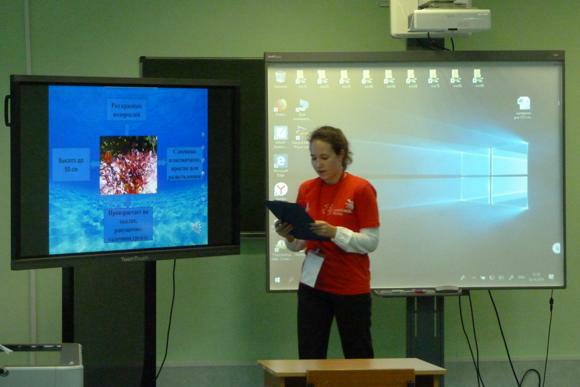 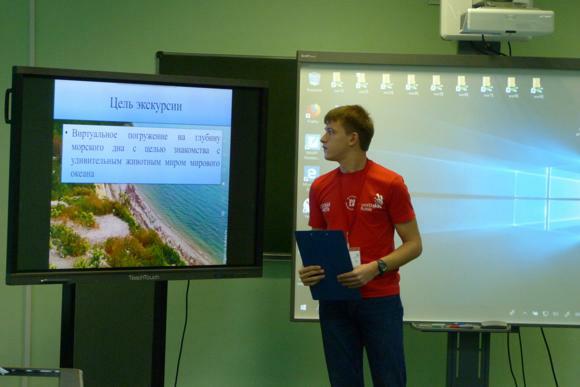 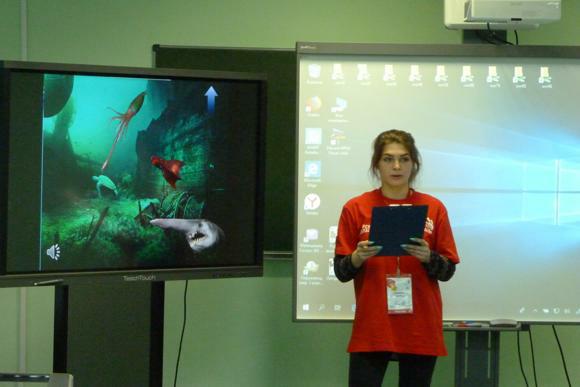 2. Модуль 3. «Взаимодействие с родителями и сотрудниками образовательного учреждения»Подготовка и проведение обучающего интерактива по решению ситуативной педагогической задачи.ГТРК «Курск» показало конкурсную площадку по компетенции Преподавание в младших классах и интервью главного регионального эксперта Родионовой В.В.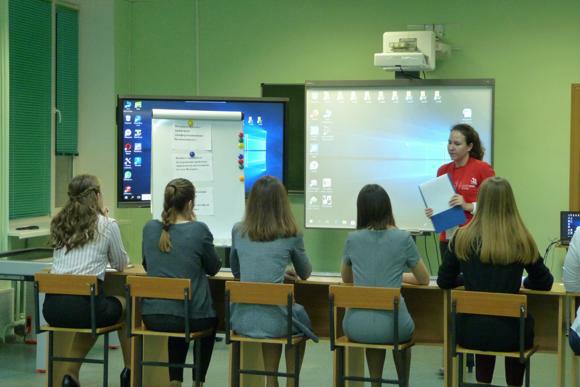 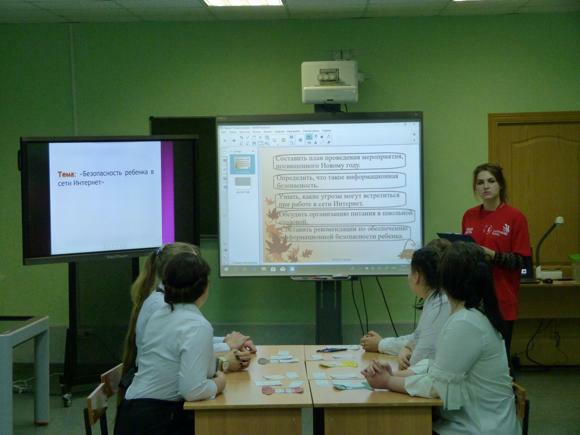 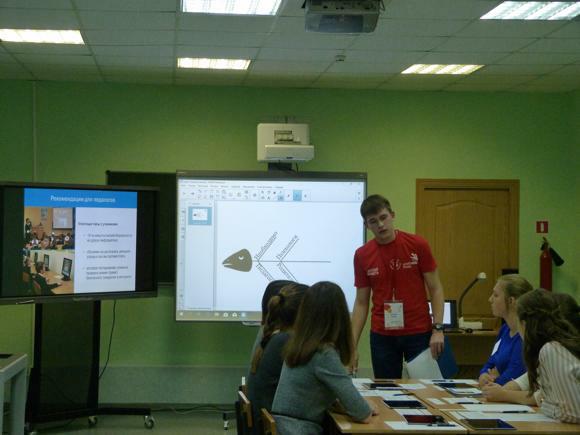 